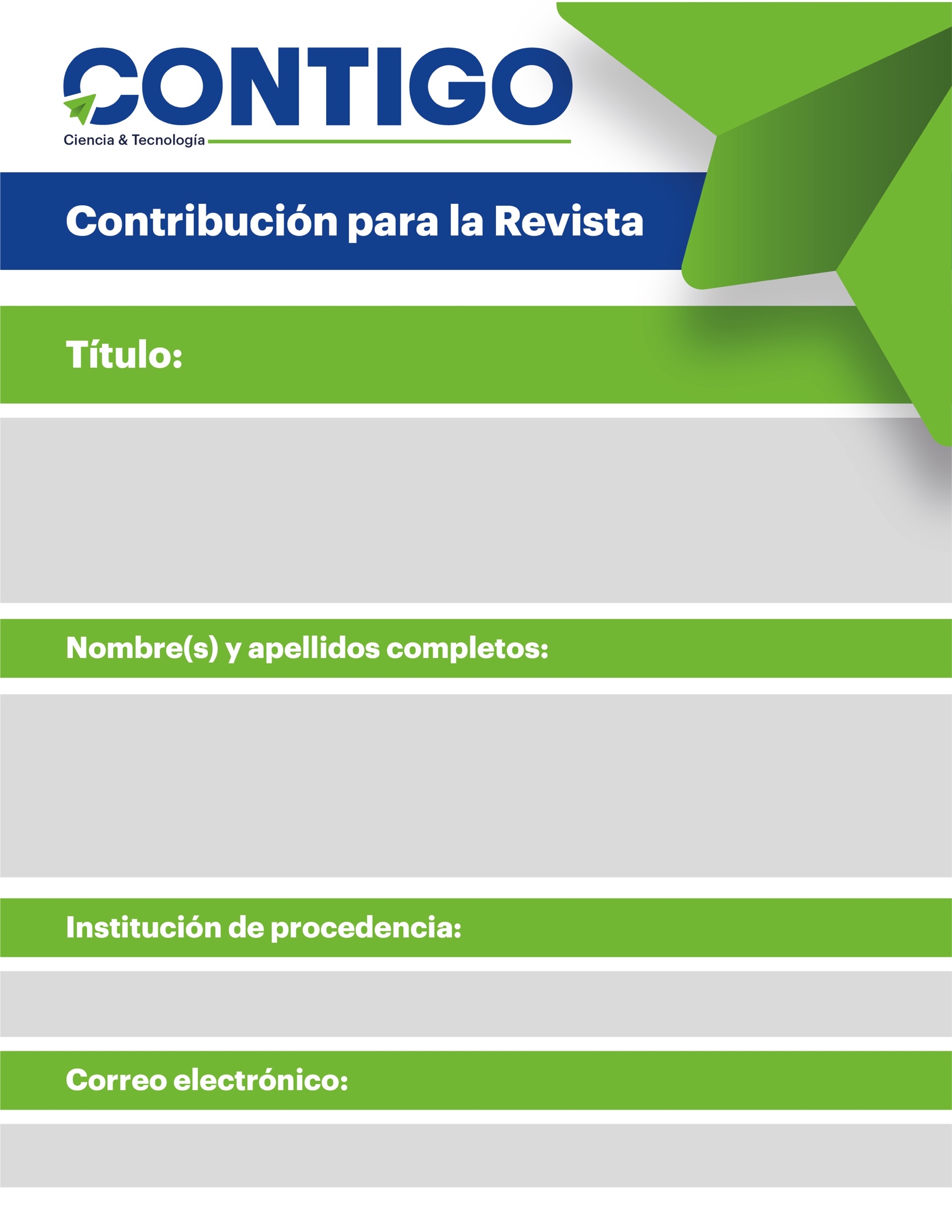 1. Introducción100 palabras máximo. Letra Arial 10. Espacio y medio.2. Desarrollo400 palabras máximo (todo el apartado de Desarrollo con subapartados). Letra Arial 10. Espacio y medio. Las tablas y figuras deben estar con formato APA (7ª edición)3. Conclusiones100 palabras máximo. Letra Arial 10. Espacio y medio.ReferenciasFormato APA (7ª edición)Sangría francesa. Listar alfabéticamente sólo las citadas.